ПРЕСС-ВЫПУСК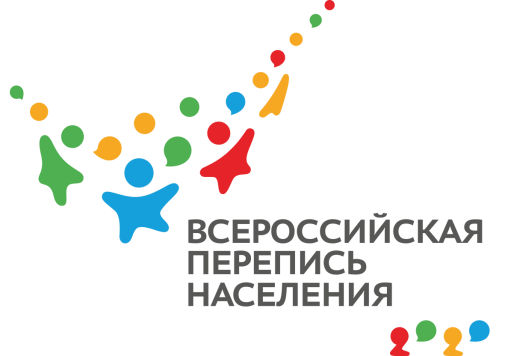 ЛП-83-10/2146-ДР от 29.10.2021г.ВПН: САМ СЕБЕ ПЕРЕПИСЧИК!В ходе Всероссийской переписи населения жителям Крыма предоставлен уникальный шанс: переписать себя и своих близких в электронном формате. Чтобы воспользоваться им, нужно зарегистрироваться на сайте «Госуслуги» и перейти по ссылке к опросным листам. Так, для регистрации на сайте «Госуслуги» участникам переписи в электронном формате не потребуется записываться на прием в органы власти. Процедура выполняется в домашних условиях с помощью электронного средства связи. В свою очередь, после успешного прохождения переписи, регистрация на «Госуслугах» откроет возможность взаимодействия со специалистами различных сфер социальной направленности и медицины. После того, как крымский участник переписи получит доступ к электронным опросным листам, прежде всего, нужно внимательно изучить все 33 вопроса переписи и варианты ответов на них. Важно отметить, что все ответы даются в заявительной форме и не требуют ссылки на какие-либо документы. Таким образом, государство выражает доверие к жителям нашей республики и ставит перед нами цель: предоставить о себе правдивую информацию. Также в ходе переписи каждый человек имеет возможность указать сведения о близких родственниках, проживающих в общем с ним домохозяйстве. Без внимания не остаются также несовершеннолетние дети, информацию о которых указывают родители.Таким образом, Всероссийская перепись населения является уникальным инструментом для сбора точной информации о жителях нашего региона, их трудовой деятельности и обеспеченности жильем. Владея такими сведениями, государство может точно рассчитать уровень финансирования Республики Крым, а также его потребность в развитии рынка жилья, труда и социальных услуг. В свою очередь, возможность пройти перепись в электронном формате делает ее не только более доступной, но и более защищенной. Так, получив на «Госуслугах» свой QR-код, каждый житель республики может исключить живое общение с переписчиком. Для того, чтобы данные переписных листов вошли в общий реестр, достаточно предоставить переписчику QR-код, сохраненный на мобильный телефон.Как показала перепись-2014, активную экономическую позицию проявили 453,5 тыс. мужчин и 393,1 тыс. женщин республики. Кто окажется в передовиках электронного формата, покажет предстоящая перепись.Заместитель руководителя                                                               Л.Н. Петруненко